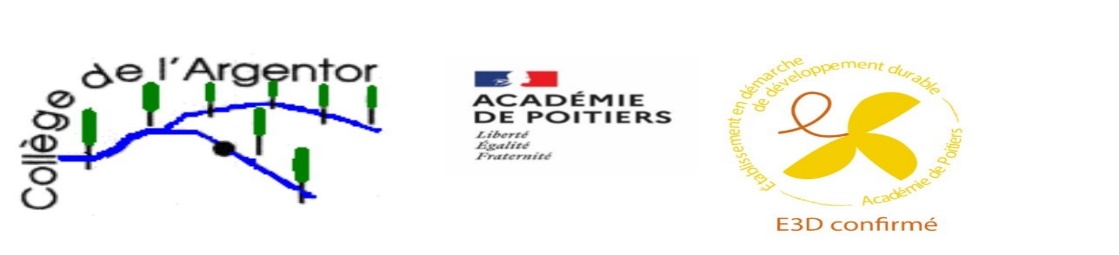 TRI DU PAPIER-CARTON DANS LES SALLESCOMMENT ? : Pour les papiers et les petits cartons (feuilles, étui, boites, etc).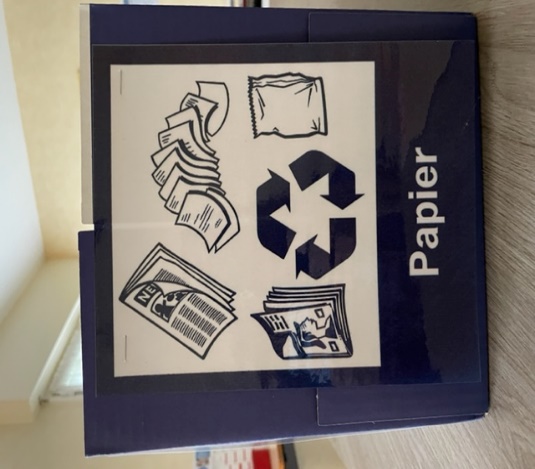 NE PAS FROISSER LE PAPIER OU LE CARTON. TOUT POSER À PLAT DANS LE CARTON DEDIÉ.POURQUOI ? : La raison est écologique. Le papier est récupéré et recyclé afin d’économiser les ressources naturelles et de l’énergie.Le papier recyclé nécessite jusqu’à 5 fois moins d’énergie et d’eau alors qu’il faut 7 kilos de fibre de bois pour fabriquer une seule ramette de papier A4 vierge.LE RECYCLAGE DU PAPIER PERMET D’EVITER EN FRANCE LE REJET DANS L’ATMOSPHERE DE 390 000 TONNES DE CO2 PAR AN.ADOPTER LE BON GESTELa question du tri se pose à chaque fois que vous voulez jeter un objet. Il est impératif de savoir dans quelle poubelle celui-ci doit atterrir.VOUS DISPOSEZ DE 3 POUBELLES DE TRI SOUS LE PREAU :1 POUBELLE AU COUVERCLE VERT : POUR TOUT DECHET ALIMENTAIRE1 POUBELLE AU COUVERCLE JAUNE : POUR PAPIERS ET PLASTIQUES1 POUBELLE AU COUVERCLE NOIR : POUR TOUT AUTRE DECHETMAIS AUSSI DEVANT LA VIE SCOLAIRE DE:1 CONTENEUR POUR LA COLLECTE DES PILES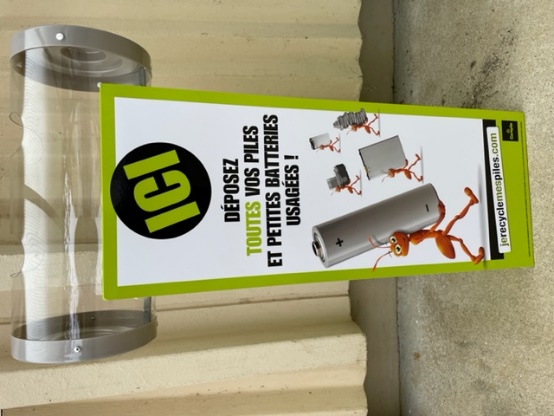 1 CONTENEUR POUR LA COLLECTE D’INSTRUMENTS À ECRITURE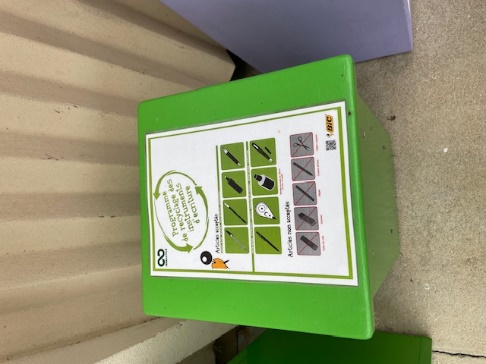 1 CONTENEUR POUR LES CARTOUCHES D’ENCRE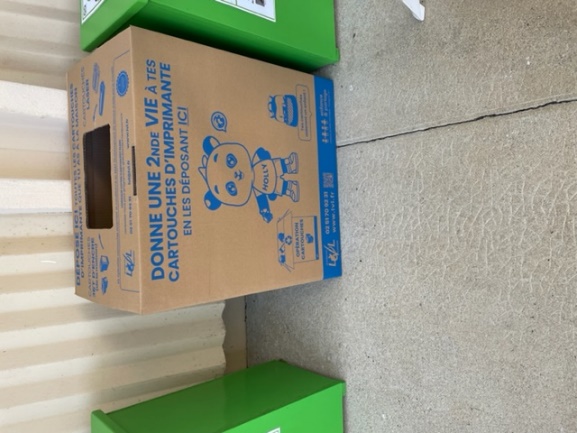 DIFFERENTS CONTENEURS POUR LES BOUCHONS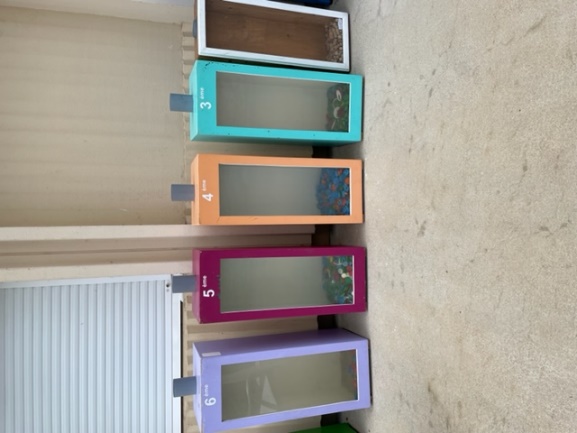 LUTTONS POUR UN COLLEGE PROPRE ET CONTRIBUONS AU DEVELOPPEMENT DURABLE PAR DES PETITES GESTES AU QUOTIDIEN